     MINISTERO dell’ISTRUZIONE, dell’UNIVERSITÀ e della RICERCAISTITUTO COMPRENSIVO CASTELLABATEScuole dell’Infanzia, Scuole Primarie e Scuole Secondarie di Primo Grado dei Comuni di Castellabate e PerdifumoVia F. Coppola snc - 84048 S. MARIA di CASTELLABATE (SA)e-mail: saic8a0002@istruzione.it  PEC: saic8a0002@pec.istruzione.it Tel. 0974961097  Fax 0974960549  Cod. Fisc. 90021820650  Cod. Min. SAIC8A0002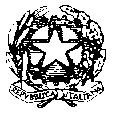 CONSIGLIO ORIENTATIVO  a.s. 2020/2021Alunno………………………………………………………………….                         Classe  ……….                                                                   Il CdiC, nell’ambito delle attività di orientamento e sulla base dei risultati scolastici rilevati, ritiene di evidenziare i seguenti aspetti.L’alunno dimostra:In relazione al suo percorso l’alunno ha evidenziato inclinazioni per le seguenti aree:Altre osservazioni:__________________________________________________________________________________________________________________________________________________________________________________________________________________________________________Il C. di C. consiglia l’iscrizione nell’ambito di un percorso di:□ISTRUZIONE E FORMAZIONE PROFESSIONALE (3 ANNI) Eventuale indirizzo:□ ISTRUZIONE PROFESSIONALE (5 ANNI)Eventuale indirizzo: □ISTRUZIONE TECNICA (5 ANNI)Eventuale indirizzo:□ ISTRUZIONE LICEALE (5 ANNI)Eventuale indirizzo:Eventuali osservazioni: ______________________________________________________Lo studente ha manifestato la volontà di iscriversi al percorso di _____________________ La famiglia ha manifestato la preferenza per l’iscrizione del figlio al percorso di _________Al termine dell’esame conclusivo del primo ciclo di Istruzione, il CdC:□ conferma il consiglio orientativo come sopra espresso□ modifica il consiglio orientativo come segue:________________________________________per il Consiglio di Classe 	 Interesse per una forte e specifica specializzazione operativa Interesse per le materie tecniche, scientifiche e di collegamento con l’operatività Interesse per attività spendibili in ambito professionale Interesse per l’approfondimento teorico Propensione a comprendere la teoria attraverso esperienze pratiche Propensione allo studio teorico finalizzato alle attività pratiche Propensione allo studio individuale Propensione allo studio individuale con continuità Capacità di comunicare, sintetizzare, discutere, argomentare correttamenteCapacità in esperienze laboratoriali Capacità espressivo-creative Capacità in ambito tecnologico Capacità di approfondire gli argomenti in modo autonomo Capacità di organizzare lo studio…………………………………….. Capacità di lavorare in gruppo Capacità di relazionarsi con gli altriSenso pratico e predisposizione all’operatività Capacità di concentrazioneCapacità di osservare in modo critico la realtà Capacità di affrontare situazioni problematiche e individuare soluzionilinguistica:   umanistico-letterarialinguistica: lingue stranierelogico-matematicascientifico-tecnologicatecnico-praticaartisticamusicalefisico-motoriasocialeespressivo-creativadigitale …………………………□ operatore del benessere□ operatore della ristorazione□ operatore ai servizi di vendita□ operatore grafico/multimedia □ operatore agricolo□ operatore meccanico□ operatore edile□ operatore elettrico□ operatore elettronico, informatica e telecomunicazioni□ operatore alla riparazione dei veicoli a motore□ operatore di impianti termoidraulici□ operatore delle lavorazioni artistiche□ operatore del legno□ operatore delle calzature□ operatore dell’abbigliamento□ operatore dei sistemi e dei servizi logistici□ operatore delle produzioni chimiche□ operatore della trasformazione agroalimentare□ operatore amministrativo – segretariale□ operatore del mare e delle acque interne□ operatore ai servizi di promozione ed accoglienza□ operatore grafico: indir. stampa e allestimento□ operatore del montaggio e della manutenzione di imbarcazioni da diporto□ Servizi culturali e dello spettacolo□ Pesca commerciale e produzioni ittiche□ Agricoltura, sviluppo rurale …□ Gestione delle acque e risanamento ambientale□ Industria e artigianato per il made in Italy□ Manutenzione e assistenza tecnica□ Enogastronomia e ospitalità alberghiera□ Arti ausiliarie delle professioni sanitarie: odontotecnico□ Servizi per la sanità e l’assistenza sociale□ Arti ausiliarie delle professioni sanitarie: ottico□ Servizi commerciali□ SETTORE ECONOMICO□ SETTORE TECNOLOGICO□ SETTORE TECNOLOGICO□ SETTORE TECNOLOGICO□ Amministrazione finanza marketing□ Meccanica meccatronica energia□ Informatica e telecomunicazioni□ Costruzioni ambiente e territorio□ Amministrazione finanza marketing□ Trasporti e logistica□ Grafica e Comunicazione□ Sistema moda□ Turismo□ Elettronica  elettrotecnica□ Agraria, Agroalimentare Agroindustria□ Chimica materiali biotecnologie□ Classico□ Linguistico□ Artistico□ Scienze umane□ Scienze umane - economico sociale□ Musicale coreutico□ Scientifico□ Scientifico – scienze applicate□ Scientifico - sportivo